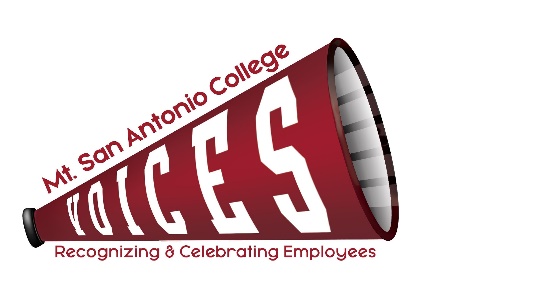 VOICESVOICESVOICESVOICESxLoralyn Isomura – Appointed by CSEA 262xRalph Jagodka – Appointed by Faculty AssociationxReyna Casas – Appointed by Classified Senate xRuben Flores – Appointed by CSEA 651(Co-chair)xLianne Greenlee – POD DirectorMelissa Cone – Appointed by Confidentials (Co-chair)xFrancesca Rinaldi – Appointed by Academic SenatexDesiree Marquez – Appointed by Management SteeringxJulie Laverty – Appointed by the PresidentGuest: ITEM DISCUSSIONOUTCOMEMinutesReview October minutesDesiree, motion to approve  Francesca, secondedApproved by acclamation Way to Go, Joe!Brainstorm ideas for departments/groups for next WTGJ recipient. Department characteristics to consider are teamwork within the department, collaboration with other campus groups, innovative solutions to challenges, support of its employees, and support of student learning.FCLT, POD, Event Services(Tech Services), SPOT Team, Faculty Facilitators, Tutoring ServicesCommittee will have to regroup with further suggestions and will vote internally.Desiree offered to assist with voting process. 
Previous winners:Facilities Planning
IT
Financial Aid
Custodial
Police/Campus Safety
Vet Tech
Printing Services
Warehouse
Skilled Craft
PurchasingShout OutShout-out announcement for FallLoralyn/Julie will work on composing announcement.  “Giving Thanks” Desiree will work on compiling shout-outs certificates.College Champion AwardsCollege Champion photos received.  Two of the College Champion winners provided photos. Desiree offered to assist in creating backgrounds for the photos before sending to Julie to upload on VOICES webpage. Website UpdatesUpdate list of shout-out recipients Desiree/Julie offered to update the site with current lists of shout-out recipients. Night Shift Thank You’sNeed list employees/faculty with shift differential Status of employee list (Lianne)Faculty list (Melissa)Tootsie roll thank you giftsOrder status (Lianne)Name labelsInclude recipients’ names, office location, and “from VOICES”Distribution plan Postpone?DISTRIBUTION OF GOODIE BAGS - ON HOLDLoralyn suggested mailing a certificate of appreciation to home addresses but on hold for now due to shift in schedules for some employees from night to day shift. Event(s)Update – Halloween ContestCategoriesIndividual costume FramilyPetJack-o-lanternDoor decoration Task force looked over results. 1st place winners were chosen based off popular vote and Honorable Mention(2nd) was chosen by Halloween Task Force. Winners will be announced via email announcement. Gift cards will be purchased and mailed out.  Desiree mentioned issues navigating software on mobile. Goals/ObjectivesGoals/ Purpose & Function was submitted. Reminded committee of progress due date and asked to keep in mind the goals as the year progresses.  2019-20 Meeting Dates & TimesConfirmed 2nd Tuesday of each month, 12:30-1:30pmOutlook invites sent to committeeNext MeetingTENTATIVELY: Tuesday, December 8, 2020 – 12:30-1:30 pm – Zoom Meeting TENTATIVELY: Tuesday, December 8, 2020 – 12:30-1:30 pm – Zoom Meeting TOPICS FOR FUTURE MEETINGSTOPICS FOR FUTURE MEETINGSWebsiteRepositoryAward listing – descriptions of each award to be addedUse of Mt. SAC Social Media, Marquee, and tv screens across campus as additional outreach 